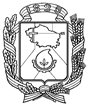 АДМИНИСТРАЦИЯ ГОРОДА НЕВИННОМЫССКАСТАВРОПОЛЬСКОГО КРАЯПОСТАНОВЛЕНИЕ03.07.2020                                  г. Невинномысск                                       № 970О внесении изменений в Положение об организации системы внутреннего обеспечения соответствия требованиям антимонопольного законодательства в администрации города Невинномысска, утвержденное постановлением администрации города Невинномысска от 20.09.2019 № 1707В соответствии с Федеральным законом от 26 июля 2006 года № 135-ФЗ «О защите конкуренции», Указом Президента Российской Федерации                      от 21 декабря 2017 года № 618 «Об основных направлениях государственной политики по развитию конкуренции», постановляю:1. Внести в Положение об организации системы внутреннего обеспечения соответствия требованиям антимонопольного законодательства в администрации города Невинномысска, утвержденное постановлением администрации города Невинномысска от 20.09.2019 № 1707 «Об утверждении Положения об организации системы внутреннего обеспечения соответствия требованиям антимонопольного законодательства в администрации города Невинномысска», следующие изменения:1.1. Пункт 3.6 после абзаца второго дополнить абзацем следующего содержания:«размещение на официальном сайте администрации города в информационно-телекоммуникационной сети «Интернет» (далее - официальный сайт) подготовленных органом администрации города проектов муниципальных нормативных правовых актов города в целях организации сбора и проведения оценки поступивших от организаций и граждан замечаний и предложений в связи с проведением анализа проекта муниципального нормативного правового акта города на предмет выявления нарушений антимонопольного законодательства, а также отражения в пояснительной записке к проекту муниципального нормативного правового акта города результатов оценки соответствия проекта муниципального нормативного правового акта города требованиям антимонопольного законодательства;».1.2. Подпункт 1 пункта 4.4 изложить в следующей редакции:«1) размещение на официальном сайте исчерпывающего перечня действующих нормативных правовых актов администрации города (далее – перечень актов) с приложением к перечню текстов таких актов, за исключением актов, содержащих сведения, относящиеся к охраняемой законом тайне;».1.3. Пункты 4.8 и 4.9 изложить в следующей редакции:«4.8. На основе проведенной оценки рисков нарушения антимонопольного законодательства органами администрации города не позднее 01 декабря текущего года составляется описание рисков по форме согласно приложению 2 к настоящему Положению, в которое также включается оценка причин и условий возникновения рисков. Информация о выявлении и оценке рисков нарушения антимонопольного законодательства направляется органами администрации города в управление экономического развития администрации города для составления карты рисков нарушения антимонопольного законодательства администрации города.4.9. На основании полученных от органов администрации города сведений управление экономического развития администрации города ежегодно, в срок не позднее 10 декабря текущего года обеспечивает подготовку карты рисков нарушения антимонопольного законодательства администрации города, в которой указываются выявленные риски (их описание), описание причин и условий возникновения рисков.».2. Опубликовать настоящее постановление в газете «Невинномысский рабочий», а также разместить в сетевом издании «Редакция газеты «Невинномысский рабочий» и на официальном сайте администрации города Невинномысска в информационно-телекоммуникационной сети «Интернет».Глава  города НевинномысскаСтавропольского края                                                                     М.А. Миненков